กิจกรรม ชุมชนสัมพันธ์ระหว่าง บ้าน วัด โรงเรียน ร่วมงานบุญประเพณี โรงเรียนคุณธรรม โรงเรียนท่ามะกาปุญสิริวิทยา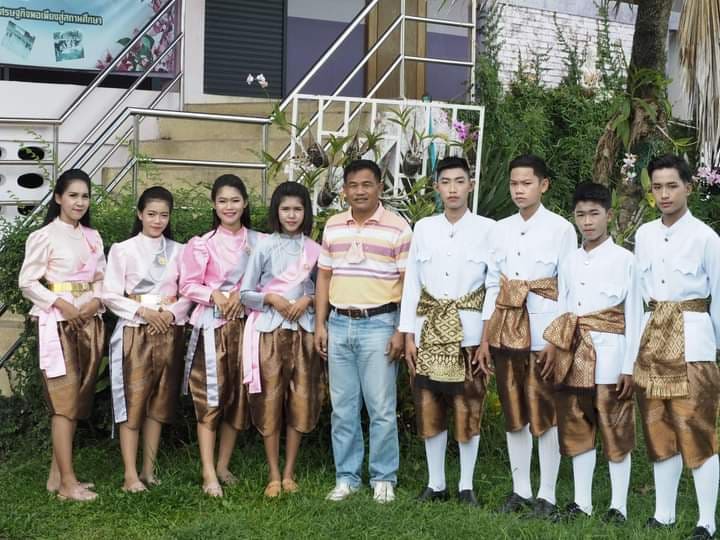 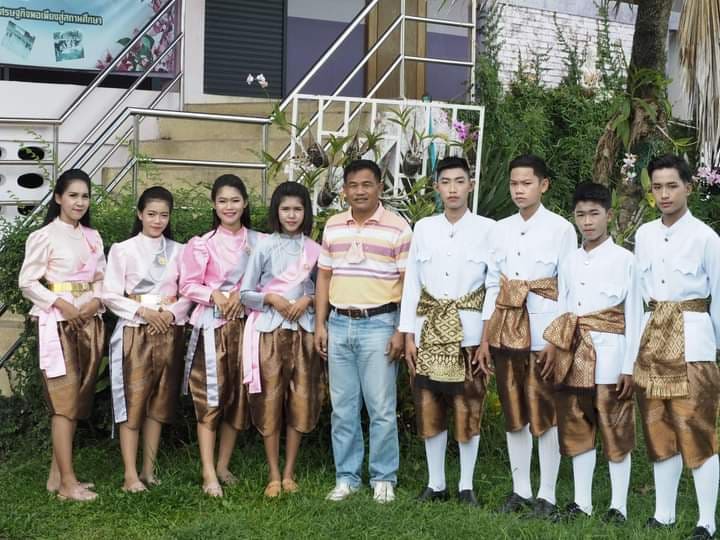 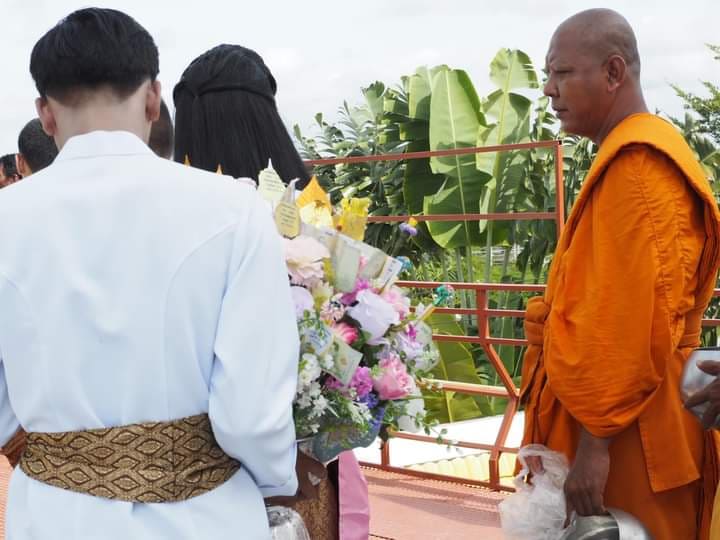 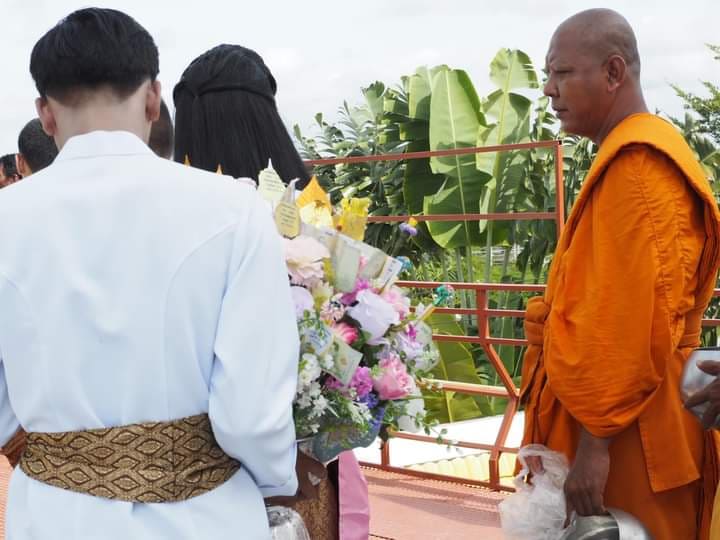 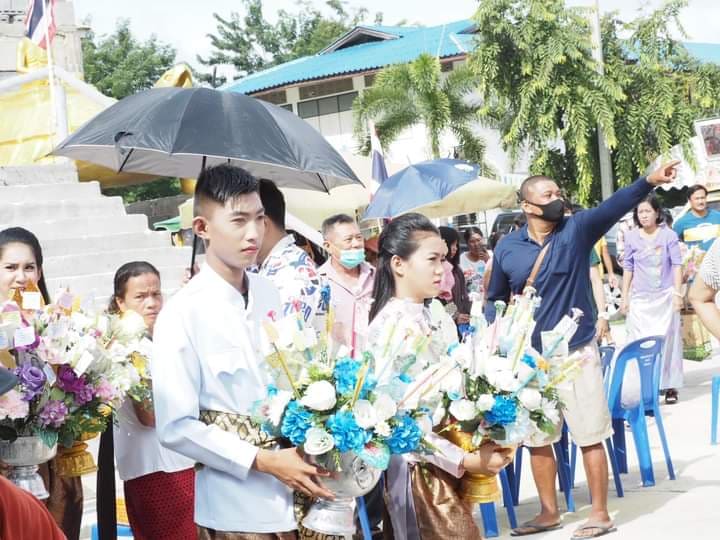 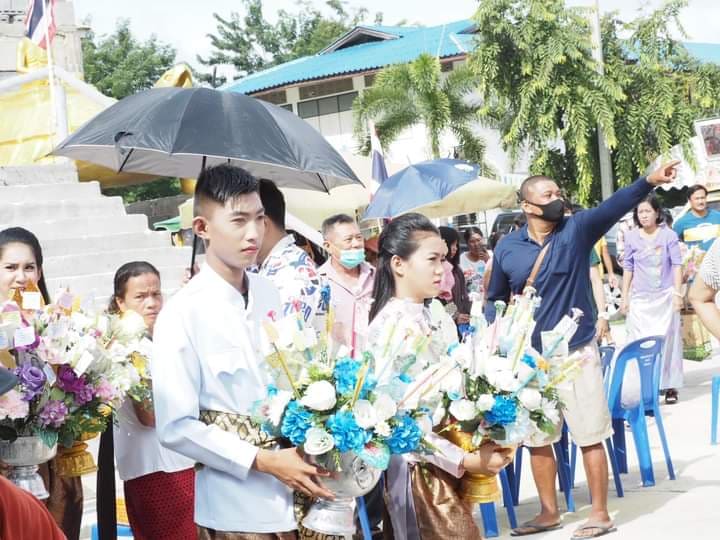 กิจกรรม ชุมชนสัมพันธ์ บ้าน วัด โรงเรียน งานบุญประเพณี โรงเรียนคุณธรรม โรงเรียนท่ามะกาปุญสิริวิทยา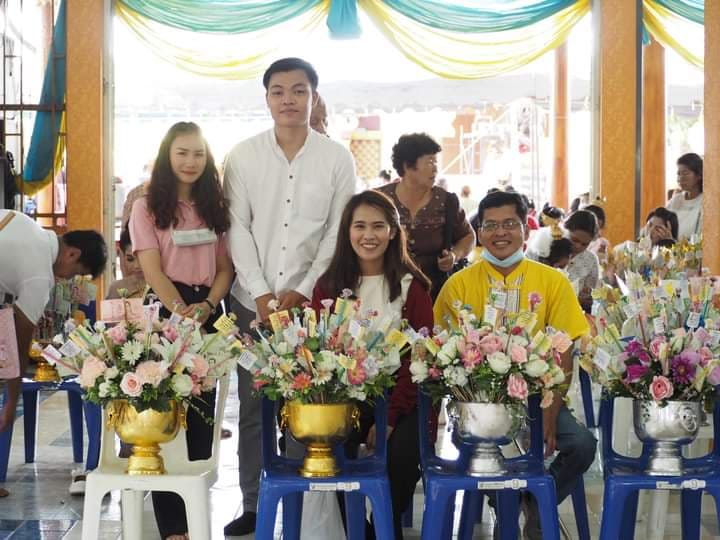 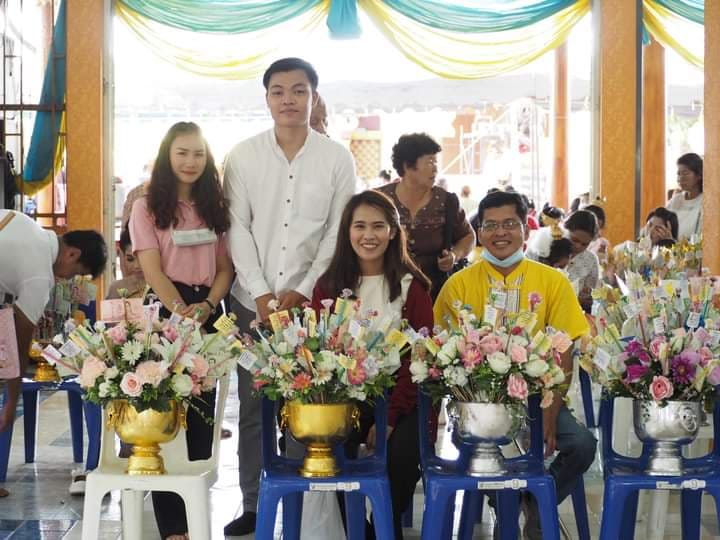 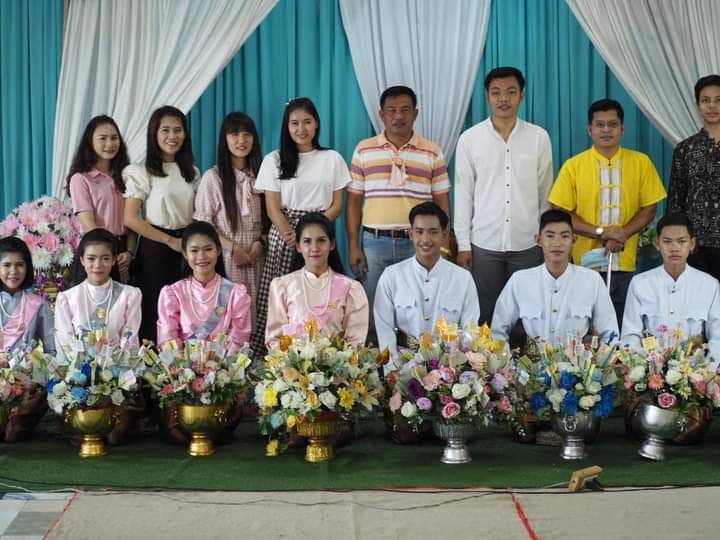 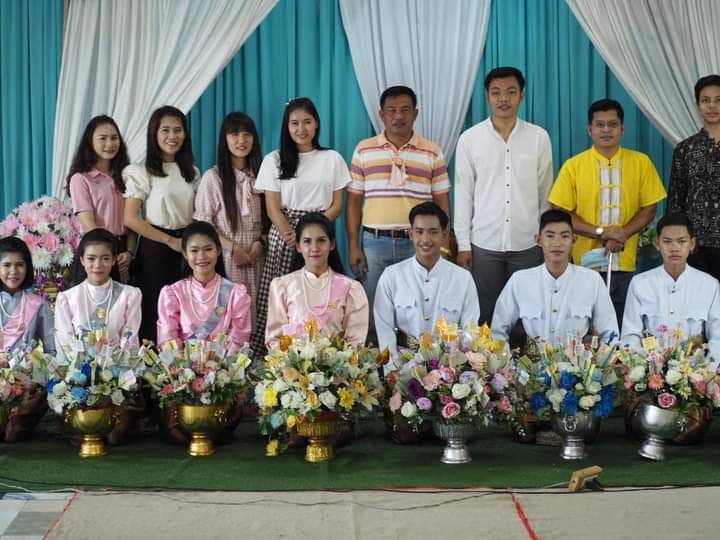 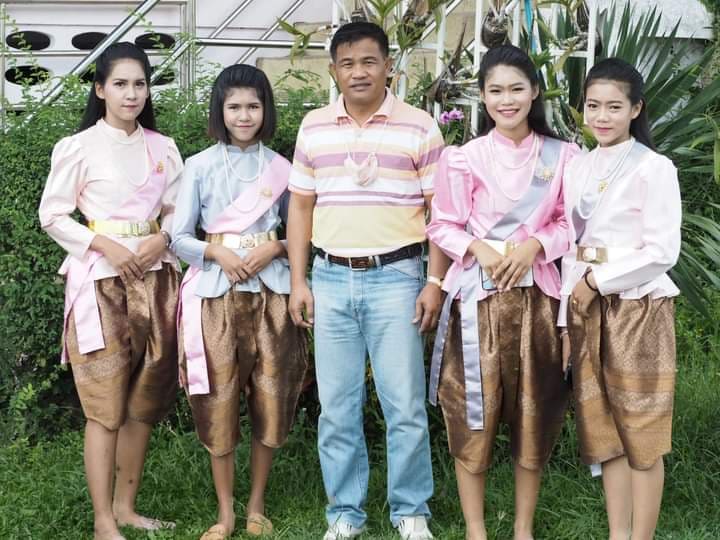 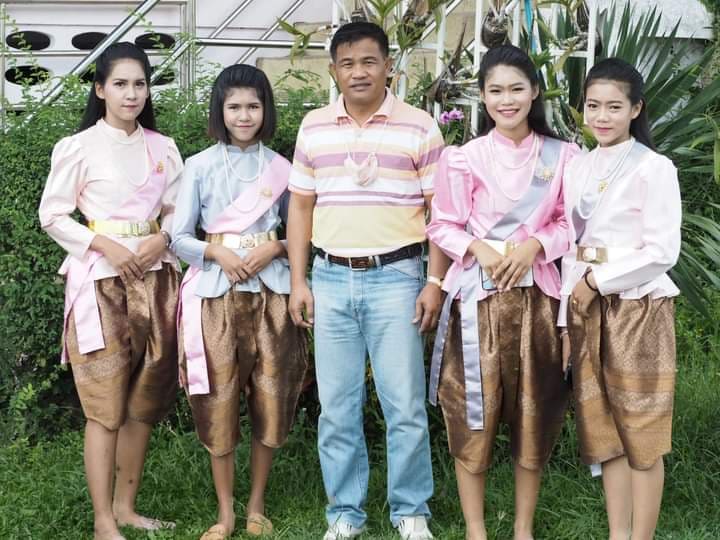 